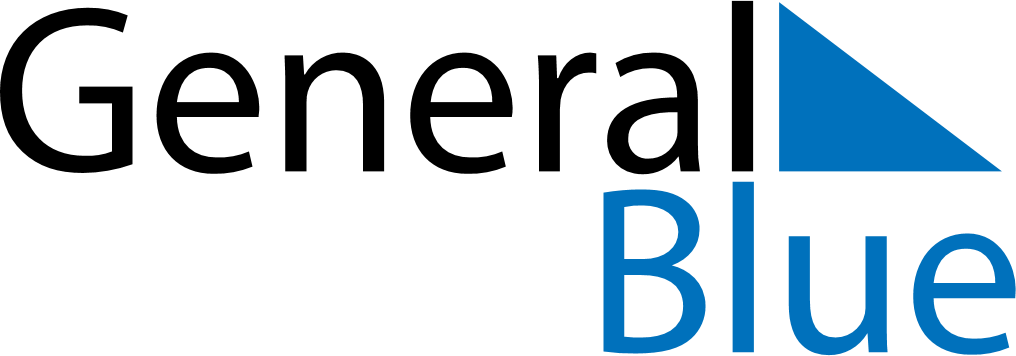 June 2024June 2024June 2024June 2024June 2024June 2024June 2024Xihe, Hubei, ChinaXihe, Hubei, ChinaXihe, Hubei, ChinaXihe, Hubei, ChinaXihe, Hubei, ChinaXihe, Hubei, ChinaXihe, Hubei, ChinaSundayMondayMondayTuesdayWednesdayThursdayFridaySaturday1Sunrise: 5:21 AMSunset: 7:26 PMDaylight: 14 hours and 4 minutes.23345678Sunrise: 5:21 AMSunset: 7:26 PMDaylight: 14 hours and 5 minutes.Sunrise: 5:21 AMSunset: 7:27 PMDaylight: 14 hours and 6 minutes.Sunrise: 5:21 AMSunset: 7:27 PMDaylight: 14 hours and 6 minutes.Sunrise: 5:20 AMSunset: 7:28 PMDaylight: 14 hours and 7 minutes.Sunrise: 5:20 AMSunset: 7:28 PMDaylight: 14 hours and 7 minutes.Sunrise: 5:20 AMSunset: 7:29 PMDaylight: 14 hours and 8 minutes.Sunrise: 5:20 AMSunset: 7:29 PMDaylight: 14 hours and 9 minutes.Sunrise: 5:20 AMSunset: 7:30 PMDaylight: 14 hours and 9 minutes.910101112131415Sunrise: 5:20 AMSunset: 7:30 PMDaylight: 14 hours and 10 minutes.Sunrise: 5:20 AMSunset: 7:30 PMDaylight: 14 hours and 10 minutes.Sunrise: 5:20 AMSunset: 7:30 PMDaylight: 14 hours and 10 minutes.Sunrise: 5:20 AMSunset: 7:31 PMDaylight: 14 hours and 10 minutes.Sunrise: 5:20 AMSunset: 7:31 PMDaylight: 14 hours and 11 minutes.Sunrise: 5:20 AMSunset: 7:32 PMDaylight: 14 hours and 11 minutes.Sunrise: 5:20 AMSunset: 7:32 PMDaylight: 14 hours and 12 minutes.Sunrise: 5:20 AMSunset: 7:32 PMDaylight: 14 hours and 12 minutes.1617171819202122Sunrise: 5:20 AMSunset: 7:33 PMDaylight: 14 hours and 12 minutes.Sunrise: 5:20 AMSunset: 7:33 PMDaylight: 14 hours and 12 minutes.Sunrise: 5:20 AMSunset: 7:33 PMDaylight: 14 hours and 12 minutes.Sunrise: 5:20 AMSunset: 7:33 PMDaylight: 14 hours and 12 minutes.Sunrise: 5:21 AMSunset: 7:34 PMDaylight: 14 hours and 12 minutes.Sunrise: 5:21 AMSunset: 7:34 PMDaylight: 14 hours and 13 minutes.Sunrise: 5:21 AMSunset: 7:34 PMDaylight: 14 hours and 13 minutes.Sunrise: 5:21 AMSunset: 7:34 PMDaylight: 14 hours and 13 minutes.2324242526272829Sunrise: 5:21 AMSunset: 7:34 PMDaylight: 14 hours and 12 minutes.Sunrise: 5:22 AMSunset: 7:35 PMDaylight: 14 hours and 12 minutes.Sunrise: 5:22 AMSunset: 7:35 PMDaylight: 14 hours and 12 minutes.Sunrise: 5:22 AMSunset: 7:35 PMDaylight: 14 hours and 12 minutes.Sunrise: 5:22 AMSunset: 7:35 PMDaylight: 14 hours and 12 minutes.Sunrise: 5:23 AMSunset: 7:35 PMDaylight: 14 hours and 12 minutes.Sunrise: 5:23 AMSunset: 7:35 PMDaylight: 14 hours and 11 minutes.Sunrise: 5:23 AMSunset: 7:35 PMDaylight: 14 hours and 11 minutes.30Sunrise: 5:24 AMSunset: 7:35 PMDaylight: 14 hours and 11 minutes.